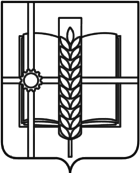                                           РОССИЙСКАЯ ФЕДЕРАЦИЯ                      РОСТОВСКАЯ ОБЛАСТЬЗЕРНОГРАДСКИЙ РАЙОНМУНИЦИПАЛЬНОЕ ОБРАЗОВАНИЕ«Зерноградское городское поселение»АДМИНИСТРАЦИЯ ЗЕРНОГРАДСКОГО ГОРОДСКОГО ПОСЕЛЕНИЯРАСПОРЯЖЕНИЕ  от 14.07.2023 № 8    г. Зерноград  О внесении изменений в распоряжение  Администрации Зерноградского городского поселения от 29.12.2022 № 178 «Об утверждении плана реализации муниципальной программы Зерноградского городского поселения «Управление муниципальными финансами на 2023 год» В соответствии с постановлением Администрации Зерноградского городского поселения от 19.09.2018 № 1063 «Об утверждении Порядка разработки, реализации и оценки эффективности муниципальных программ Зерноградского городского поселения», решением Собрания депутатов Зерноградского городского поселения от 21.06.2023 № 85 «О внесении изменений в решение Собрания депутатов Зерноградского городского поселения от  28.12.2022  № 61  «О бюджете Зерноградского городского поселения Зерноградского района на 2023 год и на плановый период 2024 и 2025 годов»:1. Внести изменения в план реализации муниципальной программы Зерноградского городского поселения «Управление муниципальными финансами» на 2023 (далее – план реализации) согласно приложению.2. Финансово-экономическому сектору Администрации Зерноградского городского поселения обеспечить исполнение плана реализации, указанного в пункте 1 настоящего распоряжения.3. Опубликовать настоящее распоряжение в печатном средстве массовой информации Зерноградского городского поселения «Зерноград официальный» и разместить на официальном сайте Администрации Зерноградского городского поселения в информационно-телекоммуникационной сети «Интернет».4. Контроль за исполнением распоряжения оставляю за собой.Глава АдминистрацииЗерноградского городского поселения                                   И.В. ПолищукПриложениек распоряжению Администрации Зерноградского городского поселенияот 14.07.2023 № 8  ПЛАН РЕАЛИЗАЦИИмуниципальной программы Зерноградского городского поселения «Управление муниципальными финансами» на 2023  год№ п/пНомер и наименование Ответственный исполнитель, соисполнитель, участник (должность/ ФИО)Ожидаемый  
результат     
(краткое описание)Плановый срок реализации Объем расходов, (тыс. руб.)Объем расходов, (тыс. руб.)Объем расходов, (тыс. руб.)Объем расходов, (тыс. руб.)Объем расходов, (тыс. руб.)Номер и наименование Ответственный исполнитель, соисполнитель, участник (должность/ ФИО)Ожидаемый  
результат     
(краткое описание)Плановый срок реализации всегофедеральный бюджетобластной бюджетбюджет Зерноградского городского поселения Зерноградского районавнебюджетные источники12345678Подпрограмма 1. «Долгосрочное финансовое планирование»Заведующий финансово-экономическим сектором Т.С. ГолоядГлавный специалист Администрации Зерноградского городского поселения И.Б. ТаланОбеспечение предсказуемости бюджетной политики------Основное мероприятие 1.1.Реализация мероприятий по росту доходного потенциала  Зерноградского городского поселенияГлавный специалист Администрации Зерноградского городского поселения И.Б. Таландостижение устойчивой положительной динамики поступлений по всем видам налоговых и неналоговых доходов (в сопоставимых условиях)Весь период-----Основное мероприятие 1.2.Формирование расходов бюджета Зерноградского городского поселения Зерноградского района в соответствии с муниципальными программамиЗаведующий финансово-экономическим сектором Т.С. Голоядформирование и исполнение бюджета  Зерноградского городского поселения Зерноградского района на основе программно-целевых принципов (планирование, контроль и последующая оценка эффективности использования бюджетных средств);доля расходов бюджета поселения, формируемых в рамках муниципальных программ, к общему объему расходов бюджета поселения составит в 2030 году более 90 процентовВесь период-----Контрольное событие программыВнесение изменений в бюджетный прогноз Зерноградского городского поселения на период 2017-2030 годыЗаведующий финансово-экономическим сектором Т.С. ГолоядПринятие постановления Администрации Зерноградского городского поселения о внесении изменений в бюджетный прогноз Зерноградского городского поселения на период 2017 -2030 годы31.03.2023----Подпрограмма 2 «Нормативно-методическое, информационное обеспечение и организация бюджетного процесса»Заведующий финансово-экономическим сектором Т.С. ГолоядГлавный специалист Администрации Зерноградского городского поселения И.Б. Талан------Основное мероприятие 2.1.Разработка и совершенствование нормативного правового регулирования по организации бюджетного процессаГлавный специалист Администрации Зерноградского городского поселения И.Б. Таланподготовка проектов решений, нормативных правовых актов Администрации Зерноградского городского поселения, по вопросам организации бюджетного процессаВесь период-----Основное мероприятие 2.2.Организация планирования и исполнения расходов бюджета Зерноградского городского поселения Зерноградского районаЗаведующий финансово-экономическим сектором Т.С. Голоядобеспечение качественного и своевременного исполнения бюджета Зерноградского городского поселения Зерноградского районаВесь период-----Контрольное событие программыПредставление в Собрание депутатов Зерноградского городского поселения проекта решения о бюджете Зерноградского городского  поселения Зерноградского района Заведующий финансово-экономическим сектором Т.С. ГолоядСвоевременное внесение проекта решения о бюджете Зерноградского городского поселения Зерноградского района 15.11.2023-----Подпрограмма 3 «Совершенствование системы распределения 
межбюджетных трансфертов»Заведующий финансово-экономическим сектором Т.С. Голояд-5412,7--5412,7-Основное мероприятие 3.1.Передача в бюджет Зерноградского района иных межбюджетных трансфертовЗаведующий финансово-экономическим сектором Т.С. ГолоядПовышение качества управления бюджетным процессом на муниципальном уровне; соблюдение требований бюджетного законодательстваВесь период5412,7--5412,7-Контрольное событие программыПодготовка проекта решения Собрания депутатов Зерноградского городского поселения «О внесении изменений в решение Собрания депутатов Зерноградского городского  поселения «Об определении порядка и условий предоставления межбюджетных трансфертов из бюджета  Зерноградского городского поселения Зерноградского района в бюджет Зерноградского района ( при необходимости)Главный специалист Администрации Зерноградского городского поселения И.Б. ТаланФормирование подходов к организации межбюджетных отношений в Зерноградском городском  поселении31.12.2023-----